Наиболее значимым для ребенка  6- 7 лет является переход в новый социальный статус: ДОШКОЛЬНИК СТАНОВИТСЯ ШКОЛЬНИКОМ!!! .И ЧАСТО ДЛЯ ЛЮБЯЩИХ РОДИТЕЛЕЙ  СТАНОВИТСЯ  ОТКРЫТИЕМ ТОТ ФАКТ, ЧТО ИХ!!!   РЕБЁНОК!! !НЕДОСТАТОЧНО ГОТОВ К  ШКОЛЕ!!!
КАК ЛОГОПЕД, ИЗЛОЖУ ТРЕБОВАНИЯ,  КАСАЮЩИЕСЯ РАЗВИТИЯ РЕЧИ.
Качество учебной деятельности будет зависеть от того, насколько 
развитая моторика рук;
произвольное внимание, опосредованное запоминание, умение слушать и слышать;
познавательная активность, желание учиться, интерес к знаниям, любознательность.

ОСОБОЕ  ВНИМАНИЕ предъявляются к усвоению ребенком родного языка:
ребенок должен четко, правильно произносить все звуки родного языка;
ребенок должен уметь выделять звуки из слова;
определять место звука в слове;
уметь подсчитывать количество звуков, слогов в слове;
оценивается умение работать со схемой слова, навык послогового чтения;

ПОДГОТОВКА К ШКОЛЕ– одна из важнейших задач, как в детском саду, так и в семье. Ведь ребенок с высоким уровнем развития познавательных процессов легко вступает в контакт со сверстниками; может ясно выразить свои мысли, будет легко усваивать учебный материал.


НЕБОЛЬШАЯ ПАМЯТКА ДЛЯ РОДИТЕЛЕЙ ПО ОРГАНИЗАЦИИ ДОМАШНИХ ЗАНЯТИЙ,ОСОБЕННО ДЛЯ ТЕХ ДЕТЕЙ,КОТОРЫЕ ИМЕЛИ ТЕ ИЛИ ИНЫЕ НЕДОСТАТКИ В РАЗВИТИИ РЕЧИ.

ПРИМЕР ЗАНЯТИЯ С РЕБЁНКОМ С ПРОБЛЕМАМИ ПРОИЗНОШЕНИЯ ЗВУКА"Р"
**************************************************************
1. Послушайте чистоговорку:

Рыжий Ромка очень рад, у него родился брат. Произнесем её вместе.
Какой звук часто встречается?2. Как произносим звук, свободно или встречается преграда?

Значит какой он? (гл., согл)
3. Посмотрите на картинки и выберите те, в названии которых есть звук [р]
Как произносим звук, твердо или мягко?
4.На примере любой выбранной картинки предложите несложные задания:
Нарисуйте столько кружков, сколько звуков в слове. Закрасьте место звука [р] синим цветом.

5. Что мы произносим? И слышим? (звуки)

А что мы видим и пишем? (буквы)

Из каких элементов состоит буква Р? Выложите эту букву из шнурочков.

6. Посмотрите на картинку, прочитайте слово, написанное под ней.
Составьте предложение с этим словом . Подсчитаем количество слов.
Предложите придумать рассказ про предмет,нарисованный на картинке и т.д.

И главное, помните — всё, чему вы научите ребенка, а главное, всё, чему он научится САМ, поможет ему быть успешным в школе.Учитель – логопед  МАОУ  СОШ №  48МОЛОДЦОВА И. М.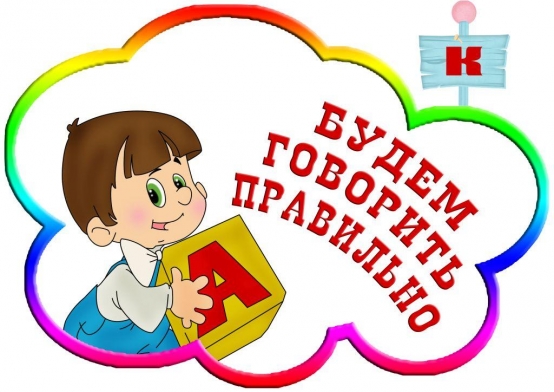 